 PROFIL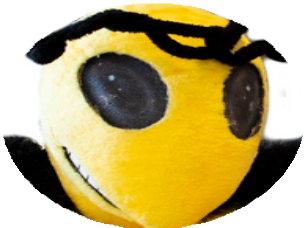 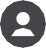 I am a hard working Mascot that are looking for new adventures. I have many years of experience in the market. As a person I am outgoing, positive and like to challenge myself.  070-123 45 67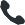 erik.gadd@gadden.com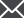   www.gadden.com   Gothenburg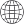 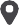 LANGUAGES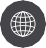 ERIK GADDPosition titel EDUCATION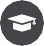 School of Business Economics and LawBachelor in business administration | 2020 - now Lorem ipsum dolor sit amet, consectetur adipiscing elit, sed do eiusmod tempor incididuntOther SchoolGothenburg university | 2015 - 2018Lorem ipsum dolor sit amet, consectetur adipiscing elit, sed do eiusmod tempor incididunt.Other schoolGymnasium / 2013 - 2015Lorem ipsum dolor sit amet, consectetur adipiscing elit, sed do eiusmod tempor incididunt . WORK EXPERIENCE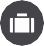 English Swedish GaddishSKILLS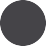 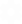 MascotGADDEN | Gothenburg | 2009 - NowBriefly describe your position entailed, what did you get to do and what you have learned from the experience. Around two to three sentences per experience is enough.Professional Teamwork Flexibility Creativity ManagementOTHER MERITS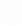 CREW MEMBER AT GADDEN2022 Mässcrew. Helpt out withPR - Manager GöteborgsvarvetFashion Manager / 2018 - 2020Briefly describe your position entailed, what did you get to do and what you have learned from the experience. Around two to three sentences per experience is enough. REFERENCE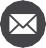 KARL KRISTIANSSON  ISABELLA MILLINGSProject Manager	Vice Project Managerbuilding the fair and deliver a good experience for theA : Lilla bergsgatan 4 GothenburgA : Lilla bergsgatan 4 Gothenburgexhibiting companies.P : 070-123 45 67	P : 070-123 45 67